Moving ForwardBrought to you by the Georgia Council on Developmental DisabilitiesThe Developmental Disabilities Advocates’Guide to LegislationMarch 28, 2014Volume 19—Issue 9WRAP-UP EDITION: The 2014 General Assembly finished the session on March 20. Several important bills were passed this session, as well as the budgets for FY2014A and FY2015.FY 2015 Budget highlights:  Funds for 50 supported employment slots for people with developmental disabilities were added within the DBHDD budget to the tune of $390,625.   Additionally, $100,000 in NEW funding was added for inclusive post-secondary education within the GCDD budget.  The Department of Justice related funding for DD services is supported in full.  The ICWP received 25 additional slots, CCSP received 100 additional slots, and NOW/COMP received 250 additional slots (100 community + 150 institution- al).  DD providers received a 1.5% increase and CCSP and SOURCE received a 5% increase for certain services (details below).Legislation Highlights:  PASSED: HB870, provides for the imposition of an additional fine for reckless driving relating to the Brain and Spinal Injury Trust Fund;  HB 990, requires an act of the Legislature before Medicaid could be expanded via the Affordable Care Act.  DID NOT PASS:  SB397, which would have required insurance companies to provide coverage for autism; HB290, which would have allowed employees to use sick leave for the care of immediate family members.Remember: If you are not already a member of the GCDD advocacy network, go to www.gcdd.org and click on Join our Advocacy Network and follow the instructions so you can stay connected throughout the year.House and Senate News:House Leadership — Speaker of the House: David Ralston, 7th; Speaker Pro Tempore: Jan Jones, 47th. Majority Leader: Larry O’Neal, 146th;	Minority Leader: Stacey Abrams, 89th.Senate Leadership—Presiding: Lt. Gov. Casey Cagle; President Pro Tempore: David Shafer, 48th. Majority Leader: Ronnie Chance, 16th; Minority Leader: Steve Henson, 41st.Contact information for the Governor—The Honorable Nathan Deal, Mailing address: 206 Washington Street, Suite 203, State Capitol, Atlanta, GA 30334; 404-656-1776, http://gov.georgia.govTo identify your legislators, go to www.gcdd.org, click on Join our Advocacy Network, and follow the instructions. Once you are loggedinto Capitol Impact, click on “Officials” and then “GA District Lookup”. Enter your address and Capitol Impact will identify your legislators.Budget Information:The 2014 Session tackles the 2014 supplemental budget, referred to here as FY 2014A, (ending June 30, 2014) and the 2015 FY budget (beginning July 1, 2014).The Conference Committee Report for the FY2015 budget (HB 744) was adopted on March 18 and sent to the Governor on March 25.Below are some of the highlights of the FY 2015 disability-related budget items. It compares the Unlock the Waiting Lists ASK with the final outcome within the FY2015 budget. To see the Unlock ask, go to  www.unlockthewaitinglists.com. To see details on how the budget breaks down for each department and program, please see the full budget documents available at http://opb.georgia.gov and  http://www.house.ga.gov/budget.Department of Behavioral Health & Developmental Disabilities, FY 2015Increase funds for 75 additional slots for the New Options Waiver (NOW) and Comprehensive Waiver (COMP) for the developmentally disabled to meet the requirements of the Department of Justice (DOJ) Settlement Agreement.	$1,620,512Included in FY2015 budgetAnnualize the cost of 250 FY 2014 NOW and COMP waiver slots for the developmentally disabled to meet the requirements of the DOJ Settlement Agreement	$6,906,153Included in FY2015 budgetIncrease funds for developmental disabilities consumers in community settings to comply with the requirements of the DOJ Settlement Agreement (excludes waivers).	$1,872,000Included in FY2015 budgetUtilize enhanced federal participation rate for 175 additional NOW and COMP for the developmentally disabled to meet the requirements of the DOJ Settlement Agreement.Included in FY2015 budgetHousing vouchers to support 100 people with developmental disabilities who wish to live in their own home or apartment	$480,000Not included in FY2015 budgetBudget Items (continued)Original Unlock ask: Supported employment funds to assist 250 young people with developmental disabilities find and keep employment in the community:	$1,960,000Included in the FY2015 budget: “Increase funds for 50 additional supported employment slots for people with developmental disabilities”	$390,625Provide a rate increase for developmental disabilities providersIncluded in the FY2015 budget: “Increase funds for a 1.5% increase for developmental disabilities providers”	$1,958,526Georgia Council on Developmental Disabilities, FY 2015  Original Unlock ask: Inclusive Post-Secondary Education funds for scholarships for qualified students in need and to lay the ground workfor a more comprehensive system of inclusive post-secondary programs in Georgia	$200,000Included in FY2015 budget: “Increase funds for Inclusive Post- Secondary Education for disabled young adults”	$100,000Department of Community Health, FY 2015Utilize enhanced federal participation rate for 25 additional Independent Care Waiver Program (ICWP) slotsIncluded in FY2015 budgetUtilize enhanced federal participation rate and increase funds to increase Medicaid reimbursement rates for Alternative Living Services and Personal Support Services, and Case Managers by 5% in both elderly waiver programs (CCSP and SOURCE).	$566,000Included in FY2015 budgetDepartment of Human Services, FY 2015Utilize enhanced federal participation rate for 100 additional Community Care Services Program (CCSP) slots.Included in FY2015 budgetUtilize enhanced federal participation rate to increase Medicaid reimbursement rates for Alternative Living Services and Personal Support Services by 5% in both elderly waiver programs (CCSP and SOURCE).Included in FY2015 budgetGeorgia Vocational Rehabilitation Agency, FY 2015Original Unlock Ask: Increase funding for Vocational Rehabilitation services that prepare persons with disabilities for competitive employment so that Georgia may pull down its full 4:1 federal dollar match	$8,200,000Included in the FY2015 budget: Recognize and execute a Memorandum of Understanding agreement with the Department of Behavioral Health and Developmental Disabilities ($1,000,000) and receive additional federal funding for Vocational Rehabilitation services.Department of Community Affairs, FY 2015Increase retrofit dollars for home modifications & necessary code updates to inaccessible properties	$300,000Not included in FY2015 budgetLegislation:Thursday, March 20 was the final day, Sine Die, of the legislative session. In order to pass, a piece of legislation must have passed both chambers in identical form by midnight on Sine Die. On the other sid is a list of the legislation tracked by Moving Forward. Gov. Deal has 40 days, until April 29, to sign or veto bills that were passed. If he does not act on a bill within this time period, the bill becomes law. Bills that did not pass this year are dead because the 2015 legislative session will begin a new two year cycle for the Georgia General Assembly. To see a list of bills that have been signed by the governor, you can visit http://gov.georgia.gov/bills-signed/2014.The Georgia Council on Developmental Disabilities collaborates with Georgia citizens, public and private advocacy organizations, and policymakers to positively influence public policies that enhance the quality of life for people with developmental disabilities and their families.Moving Forward e-Updates available at http://www.gcdd.orgpublicpolicyindex.htm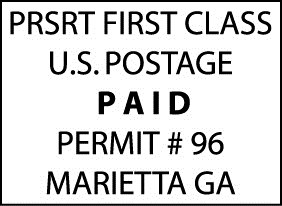 2 Peachtree Street, NW Suite 26-24Atlanta, Georgia 30303http://www.gcdd.org 888-ASK-GCDDTDD 404-657-2133FAX 404-657-2132Return service requested(   ) Please check here and return to your mail carrier if you no longer wish to receive Moving Forward. Leg islation t hat PASSED - HO USE B illsHB 0743; Ralston, David; Supplemental appropriations; State Fiscal Year July 1, 2013 - June 30, 2014; 2/26/2014; House Date Signed by GovernorHB 0744; Ralston, David;  General appropriations; State Fiscal Year July 1, 2014 - June 30, 2015; 3/25/2014; House Sent to GovernorHB 0766; Lumsden, Eddie;  Work Based Learning Act; enact; 3/24/2014; House Sent to Governor HB 0772; Morris, Greg; Public assistance; drug testing for applicants for food stamps; require; 3/27/2014; House Sent to GovernorHB 0870; Tanner, Kevin; Brain and Spinal Injury Trust Fund; imposition of additional fine for reckless driving; provide; 3/26/2014; House Sent to GovernorHB 0899; Cooper, Sharon; Unlicensed personal care homes; criminal penalties for owning or operating; provide; 3/26/2014; House Sent to GovernorHB 0973; Lindsey, Edward;  Medicaid; changes to civil penalties for false or fraudulent claims; provisions; 3/26/2014; House Sent to GovernorHB 0990; Jones, Jan;  Social services; expansion of Medicaid eligibility through increase in income threshold without prior legislative approval; prohibit; 3/26/2014; House Sent to Governor Leg islation t hat PASSED – SENATE  bills SB 0023; Davenport, Gail 44th; "Stacey Nicole English Act"; aid in the location of missing persons; incapacitated due to medical conditions; establish; 3/25/2014; Senate Sent to GovernorSR 0746; Unterman, Renee;  State Plan for Alzheimer's Disease and Related Dementias; express support; 3/25/2014; Senate Sent to Governor Leg islation t hat did NOT pa ss – HOUSE bills HB 0015; Waites, Keisha 60th; Elementary and secondary education; annual reporting of bullying incidents; require; 1/28/2012; House - House PrefiledHB 0018; Waites, Keisha 60th; Blind Persons' Braille Literacy Rights and Education Act; enact; 2/26/2013 ; House - House Second ReadersHB 0051; Hatchett, Matt 150th; Hospital Medicaid Financing Program Act; enact; 1/16/2013;House - House Second ReadersHB 0067; Kidd, E. Culver "Rusty" 145th; Brain and Spinal Injury Trust Fund; penalty assessments for additional violations; authorize; 1/28/2013; House - House Second ReadersHB 0074; Lindsey, Edward 54th; Hearing Aid Coverage for Children Act; enact; 1/28/2013; House- House Second ReadersHB 0078; Willard, Wendell 51st; Crimes and offenses; protection of disabled adults and elder persons; change provisions; 7/1/2013   House - Effective DateHB 0097; Brooks, Tyrone 55th; Minimum wage; substantive and comprehensive reform of provisions regarding the law; provide; 1/29/2013; House - House Second ReadersHB 0102; Shaw, Jason 176th; Special license plates; veterans of the United States armed forces; provide; 1/29/2013; House - House Second ReadersHB 0119; Marin, Pedro "Pete" 96th; Sentencing; defendants guilty of crimes involving bias or prejudice, circumstances, and parole; repeal certain provisions; 1/30/2013; House - House Second ReadersHB 0166; Bruce, Roger 61st; Parent Protection Act; enact; 2/1/2013; House - House SecondReadersHB 0205; Lindsey, Edward 54th; Psychiatric Advance Directive Act; enact; 2/7/2013; House - House Second ReadersHB 0290; Dempsey, Katie 13th; Family Care Act - to allow employees to use sick leave for the careof immediate family members; 2/3/2014; House Committee Favorably Reported By Substitute HB 0309; Harbin, Ben 122nd; Ava's Law; enact; 2/13/2013; House - House Second Readers HB 0398; Maxwell, Howard 17th; Consumer transactions; licensed personal care homes and community living arrangements to use certain terms; authorize; 3/28/2013; House - House Withdrawn, RecommittedHB 0546; Beverly, James 143rd; Public Health, Department of; pilot program to assess need for and effectiveness of using protocol technicians in areas which do not have assess to a hospital;establish; 3/11/2013; House - House Second ReadersHB 0606; Knight, David 130th; Private home care providers; revise definition to exclude contractual arrangements with independent contractors; 3/20/2013; House - House Second Readers HB 0608; Houston, Penny 170th Community Health, Department of; criminal background check requirements for applicants for employment by certain licensed facilities; expand; 3/21/2013; House - House Second ReadersHB 0695; Carson, John 46th; Public assistance; provide reimbursement for Medicaid providers; provisions; 1/14/2014; House Second ReadersHB 0700; Waites, Keisha; Public facilities; State Capitol and CLOB; persons with disabilities; provide increased accessibility; 2/24/2014 16:50 House Committee Favorably Reported by SubstituteHB 0707; Spencer, Jason 180th; The Georgia Health Care Freedom and ACA Noncompliance Act; enact; 3/13/2014; Senate Read Second TimeHB 0754; Waites, Keisha; Blind Persons' Braille Literacy Rights and Education Act; enact; 1/17/2014; House Second ReadersHB 0760; Welch, Andrew; General Assembly; committees have ability to subpoena department and division heads to testify and produce documents for examination; provide; 1/21/2014; House Second ReadersHB 0853; Stover, David; Mental health facilities; certificate of need; revise exemption; 1/31/2014; House Second ReadersHB 0868; Fludd, Virgil; Community Health, Board of; contract with at least two vendors to provide health insurance benefits for retiring and retired state employees; require; 1/31/2014; House Second ReadersHB 0885; Peake, Allen; Medical cannabis; continuing research into benefits to treat certain conditions; provisions; 3/20/2014; Senate Passed/Adopted By SubstituteHB 0894; Peake, Allen; Continuing care providers and facilities; provide for continuing care at home; provisions; 2/5/2014; House Second Readers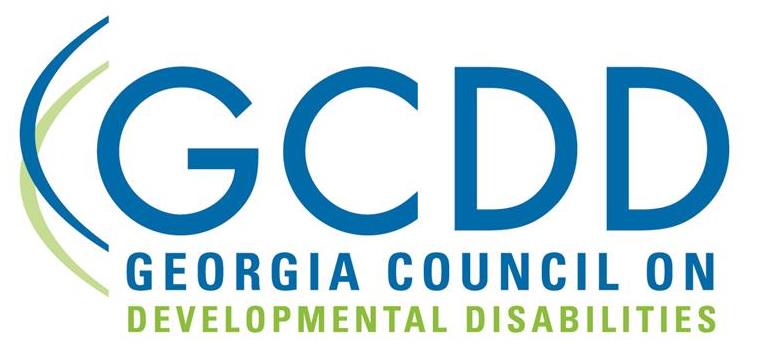 (Leg islation t hat did NOT pa ss – HOUSE bills- CONTINUED) HB 0910; Kelley, Trey; Community Health, Department of; authorize medical-legal partnerships; provisions; 2/25/2014; Senate Read and ReferredHB 0913; Kelley, Trey; Community Health, Board of; persons having certain conflicts of interest from serving on board; prohibit; 3/18/2014; Senate TabledHB 0914; Wilkerson, David; Social services; school personnel required to report child abuse shall be notified by child protective agency upon receipt of report and completion of investigation; provide; 3/20/2014; House Agrees Senate Amend or Sub As AmendedHB 0942; Gordon, J. Craig; Online Voter Registration Act of 2014; enact; 2/10/2014; House Second ReadersHB 1084; Weldon, Tom; Community Health, Department of; infraction of condition under medicare or Medicaid not constitute negligence per se; provide; 2/26/2014; House Second Readers HR 0024; Kidd, E. Culver "Rusty" 145th; General Assembly; additional penalties or fees for parking in spaces reserved for persons with disabilities; provide ; 1/28/2013; House - House Second ReadersHR 0049; Waites, Keisha 60th; Congress; pass legislation restoring the deep cuts to mental health services; request; 1/29/2013; House - House Second ReadersHR 1039; Waites, Keisha 60th; State Capitol and CLOB; accessibility by the blind and visually impaired; 11/25/2013; House - House PrefiledHR 1087; Welch, Andrew; General Assembly; dedication of revenues derived from fees or other assessments to public purpose for which such fees were imposed; provide – CA; 1/23/2014; House Second Readers Leg islation t hat did NOT pa ss – SENATE B illsSB 0034; Donzella, James; 35th; Public Order and Safety; unlawful for mentally incompetent person to possess a handgun; penalties; 1/15/2013; Senate - Senate Read and ReferredSB 0046; Orrock, Nan 36th; Insurance; establish the Georgia Health Insurance Marketplace Authority; 1/15/2013; Senate - Senate Read and ReferredSB 0047; Fort, Vincent 39th; Insurance; provide each individual accident/sickness policy; coverage for treatment of dependent children with cancer/autism; 1/15/2013; Senate - Senate Read and ReferredSB 0050; Henson, Steve 41st; Election; change time periods for advance voting; 1/16/2013; Senate- Senate Read and ReferredSB 0057; James, Donzella 35th; "Universal Kindergarten Mandate For Early Starts Act"; change ages of mandatory education; 1/17/2013; Senate - Senate Read and ReferredSB 0063; Hill, Judson 32nd; State Government; federal health care reform legislation; legislative findings; 1/28/2013; Senate - Senate Read and ReferredSB 0065; Unterman, Renee 45th; Mental Health; authorize licensed professional counselor to perform certain acts; secure certification; 3/26/2014; Senate - Senate Sent to GovernorSB 0079; Jackson, Lester 2nd; Education; raise the age of mandatory education from 16 to 17; 1/30/2013; Senate - Senate Read and ReferredSB 0090; Gooch, Steve 51st; Governor's Development Council; periodic submission of certain information by state, regional, and local transportation authorities; S2/1/2013; Senate - Senate Read and ReferredSB 0141; Beach, Brandon 21st; 'Patient Injury Act'; create an alternative medical malpracticelitigation; 2/11/2013; Senate - Senate Read and ReferredSB 0163; Ligon, Jr., William 3rd; Community Health Dept.; required to study and identify options for Medicaid reform; 3/28/2013; House - House Withdrawn, RecommittedSB 0186; Ligon, Jr., William 3rd; Mental Health; provide for authorization of ambulance personnelto transport certain mentally ill patients; 2/21/2013; Senate - Senate Read and ReferredSB 0191; Albers, John 56th; "Ava's Law"; provide definitions; certain insurance coverage for autism spectrum disorders; 2/22/2013; Senate - Senate Read and ReferredSB 0202; Unterman, Renee 45th; Litigation code changes; 2/25/2013; Senate - Senate Read andReferredSB 0207; Albers, John 56th; Probation of first offenders; person disqualified from employment when discharged as felony offender; add private home care providers to list; 3/20/2014; Senate Agrees House Amend or SubSB 0220; Hill, Judson 32nd; Public Assistance; provide for a pilot program; smart cards for Medicaid program recipients; 2/27/2013; Senate - Senate Read and ReferredSB 0291; Unterman, Renee; Georgia Adult and Aging Services Agency; create; 3/20/2014; House Passed/Adopted By SubstituteSB 0292; Unterman, Renee; Alzheimer's Disease Registry; establish within the Department of Public Health; 3/20/2014; Senate Agrees House Amend or Sub As AmendedSB 0298; Murphy, Jack; License Plates; submission of a doctor's prescription; application for a special parking decal for persons with disabilities in lieu of an affidavit; notary public not available; 3/20/2014 ; Senate Agrees House Amend or SubSB 0329; Wilkinson, John; "Work Based Learning Act"; 2/17/2014; House Second ReadersSB 0349; Bethel, Charlie; Behavioral Health and Developmental, Dept. of; changes to the powers and duties; 3/10/2014; House Passed/AdoptedSB 0397; Golden, Tim; Autism; provide for certain insurance coverage of autism spectrum disorders; definitions; limitations; premium cap; 3/3/2014 ; House Second ReadersSB 0409; Jackson, Lester; "Blind Persons' Braille Literacy Rights and Education Act"; enact; blind or visually impaired child; determine need for Braille instruction; 2/26/2014; Senate Read Second TimeSR 0012 ; Henson, Steve 41st; Governor; urge to expand Medicaid coverage under the Affordable Care Act; 1/15/2013; Senate - Senate Read and ReferredSR 0020; James, Donzella 35th; Autism Spectrum Disorders; request screening; 1/16/2013; Senate- Senate Read and Referredwww.gcdd.org www.unlockthewaitinglists.com